日立市地域公共交通計画（素案）に対する意見書ご意見の提出方法　①　次の提出先へ郵送、FAX、Eメールで提出　　　〒317-8601　日立市助川町1丁目1番1号　日立市役所 都市政策課 　　FAX　0294-21-7750　　　Eメール　toshiseisaku3@city.hitachi.lg.jp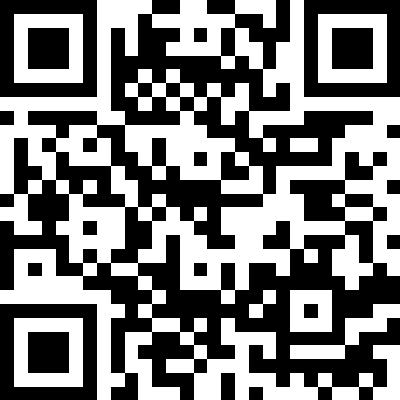 ②　次の場所に直接持参　　日立市役所（都市政策課 本庁舎５階）③　計画素案設置施設の回収ボックスへ投函（各支所、各交流センター、各図書館）　【提出期限】　令和6年1月22日（月曜日）必着※匿名可※匿名可提出日令和　　 年　　 月　　 日令和　　 年　　 月　　 日令和　　 年　　 月　　 日住所（所在地）住所（所在地）氏名（名　称）氏名（名　称）電話番号市外の方は、該当する欄に☑をお願いします市外の方は、該当する欄に☑をお願いします□ 市内の企業に通勤している方　　□ 市内の学校に通学している方□ その他（　　　　　　　　　　　　　　　　　　　　）□ 市内の企業に通勤している方　　□ 市内の学校に通学している方□ その他（　　　　　　　　　　　　　　　　　　　　）□ 市内の企業に通勤している方　　□ 市内の学校に通学している方□ その他（　　　　　　　　　　　　　　　　　　　　）□ 市内の企業に通勤している方　　□ 市内の学校に通学している方□ その他（　　　　　　　　　　　　　　　　　　　　）□ 市内の企業に通勤している方　　□ 市内の学校に通学している方□ その他（　　　　　　　　　　　　　　　　　　　　）【ご意見記入欄】【ご意見記入欄】【ご意見記入欄】【ご意見記入欄】【ご意見記入欄】【ご意見記入欄】【ご意見記入欄】意見①計画の素案全般に関するご意見意見①計画の素案全般に関するご意見意見②該当箇所（　）ページ意見③該当箇所（　）ページ意見④該当箇所（　）ページ